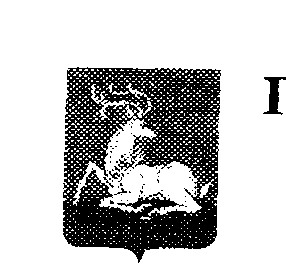 УПРАВЛЕНИЕ ОБРАЗОВАНИЯ                                   Администрации Одинцовского городского округаП Р И К А З.04.2020 . №г. ОдинцовоОб итогах декады иностранного языка в рамках   празднования  75-летия Победы  в Великой Отечественной войне 1941-1945 годовдля  обучающихся 5-11 классов         В соответствии с приказом Управления образования Администрации Одинцовского городского округа №761 от 11.03. 2020  г. «О проведении  декады иностранного языка в рамках   празднования  75-летия Победы  в Великой Отечественной войне 1941-1945 годов для  обучающихся 5-11 классов», с 17 по 30 апреля 2020 года была проведена декада в рамках сотрудничества  с лингвистическим факультетом Московского государственного областного университета, проекта «Одарённые дети» в 2019-2020 учебном году и деятельности Ассоциации учителей английского языка (далее Декада) для  обучающихся 5-11 классов.    В контексте данного мероприятия в образовательных учреждениях были проведены муниципальные  конкурс видеоклипов и презентаций, конкурс чтецов и конкурс инсценированной песни. В декаде приняли участие общеобразовательные учреждения Одинцовского городского округа, жюри подвело итоги и определила следующих победителей и призеров:Максимальный балл-52Конкурс чтецов и инсценированной песни Максимальный балл-504. Контроль за исполнением  приказа возложить на Л.С.Толстову, директора Одинцовского УМЦ «Развитие  образования».И.о. зам. начальника Управления образования		                          О.В. Новожилова№№ФИОБалл	Победители:	Победители:	Победители: Дегтярёва Ольга, 10 класс50.5Папоян Владимир, 8 класс48,5Волков Максимилиан, 11 класс47Славина Мария, 7 класс46Васильева Анастасия, Родионов Артём, Галичин Кирилл, Потапов Алексей,10 класс 45,5Феоктистова Олеся, Селянина Татьяна, 5 класс.45,5Мурзина София, Ткаченко Степан, Кузнецов Никита, Малашенко София,7-8 классы45Яковлев Вадим,Анюхина Вера,Хлюпов Егор,5 класс44,7Синеокова Валерия, 7 класс44,5Осокин Роман Александрович, 5 класс (нем.яз.)44,5Гурина Оксана,10 класс44Пахомов Иван,Морозов Сергей,11 класс44ПризерыПризерыПризерыДалавурак Иван, 8 класс43Струева Полина, Мирзоян Жанна, 10 класс42Малушко Андрей,10 класс41,5Белякова Мария, Козырева Елизавета10 класс 41Дьячкова Любава,9 класс (нем.яз.)40Кцян Андрис, 8 класс40Лысенко Анастасия,4 класс39Оскерко Полина8 класс (франц.яз.)38Алексеев Анастасия,Парчелли Дмитрий, Гюмюшлю Руслан, 9 класс37Куликова Марина, Куликова Полина,7 класс37Семенов Никита, 9 класс36Могильницкая   Анастасия, 9 класс34,5Смелов Дмитрий, Трифонова Валерия, 7 класс34Тарина Ева, Ким Николь, Лесных Александр, Сушинская Вероника, Копырин Юрий, 7 класс33,5Головтеева Елизавета,7 класс29Митько Радезия,Казаченко Ксения,11 класс (франц.яз.)28Адоньева Вероника,Чуйченко Алена,6 класс27,5Портнова Валентина, 9класс,Загоруйко Александра, 5 класс (нем.яз.)25Киливник Елизавета50Коротаева Дарья6 класс класс50Мербаум Павел5 класс50Васильева Анастасия 10 класс50Лушковская Варвара 6 класс50Гаршина Виктория9 класс49Губань Тихон 5 класс48Строганова Полина 10 класс48Осадчук Екатерина9 класс48Казакова Римма 5 класс48Супруненко Полина8 класс48Призеры:Призеры:Призеры:Бекетова Ника9 класс47Смыслова Ксения6 класс47Ковнер Олег 7 класс47Шемякин Никита                                                          8 класс 47Дугин Антон                                                       8 класс 47Кузьмина Варвара8 класс47Комарова Снежана 8 класс47Суржина Алина 5 класс47Мещерякова Полина 5 класс47Амбарцумян Марина 6 класс46Михайлов Григорий8 класс46Мовсум-заде Эмилия6 класс46Пищик Алексей 6 класс46Амбарцумян Роза 7 класс45Джабраилова Нажабат 11 класс45Лузина Василиса6 класс45Мадатян Елена 6 класс45Костина Екатерина8 класс45Васильева Елизавета44Ильина Полина 5 класс44Асламова Дарья 7 класс43Пичугин Михаил7 класс43Михайлова Дарья Ордина Кира 6 класс43Суворов Денис6 класс43Докучаева Виктория6 класс43Суворов Илья11 класс43Абрамчук Тимофей 7 класс42Позднякова Валерия42Соломатина Виктория 7 класс42Курнушкина Валерия Игоревна 9 класс41Сафонов Алексей 5 класс 41Корягина Татьяна, Глазкова Екатерина10 класс 41Бондаренко Светлана 7 класс40Крекотина Вероника 5 класс40Жуковская Александра 6 класс40Дубинкина Екатерина 5 класс40Пикин Степан7 класс40Юсупова Ангелика 8 класс40Четырев Роман, 8 класс40Тарина Ева, 7 класс39Оганесян Михаил 5 класс 38Клименчукова Дарья 7 класс37Андрей Сабрина7 класс36Аванесян Виктория 7 класс36Демедюк Екатерина 9 класс36Авагян Диана 7 класс35Заплитная Анна 9 класс35Загоруйко Александра Андреевна  5 класс  Портнова Валентина Владиславовна 9 класс  33Кузина Алиса 9 класс30Кирей Андрей 5 класс28Красюк Олеся 10 класс33Никоян Эрик, 9 класс23